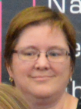 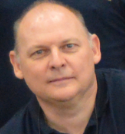 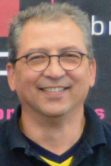 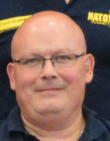 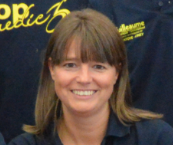 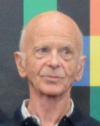 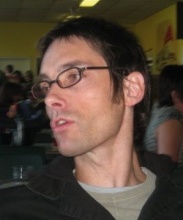 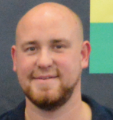 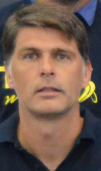 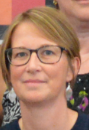 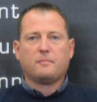 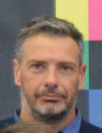 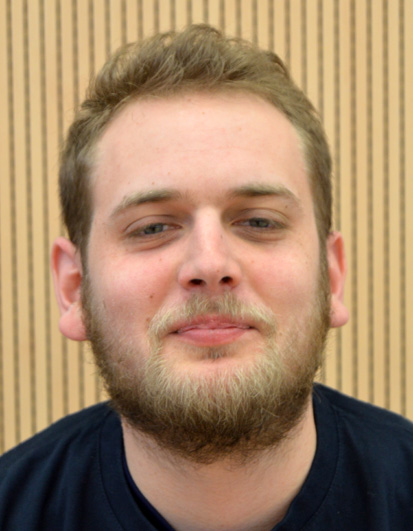 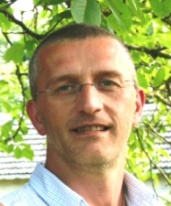 Cellule FinancesResponsable : Arnaud LangeThierry LigotFrançoise LabarYves VanwonterghemLaurent Vanderkelen